



                                                                   УТВЕРЖДЕН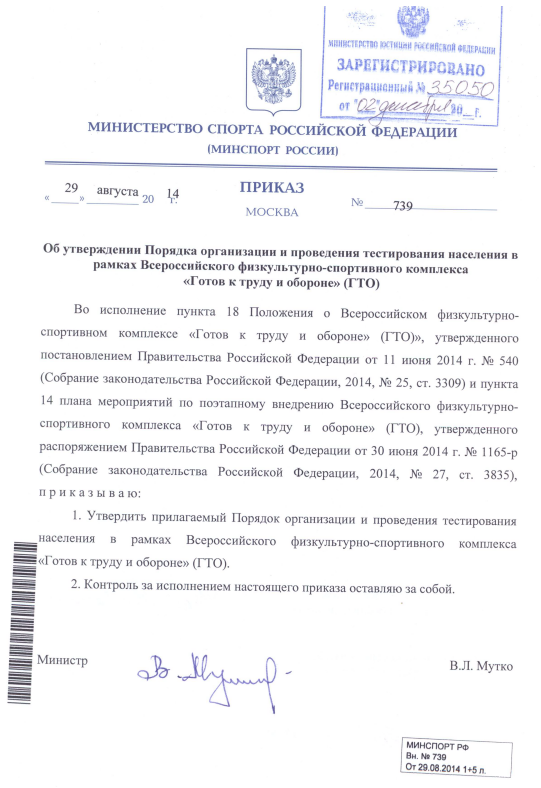 приказом Министерства спорта Российской Федерацииот «29» августа 2014 г. № 739Порядок организации и проведения тестирования населения в рамках Всероссийского физкультурно-спортивного комплекса 
«Готов к труду и обороне» (ГТО)I. Общие положения1. Порядок организации и проведения тестирования населения в рамках Всероссийского физкультурно-спортивного комплекса «Готов к труду и обороне» (ГТО) (далее – Порядок) разработан в соответствии с Указом Президента Российской Федерации от 24 марта 2014 г. № 172 «О Всероссийском физкультурно-спортивном комплексе «Готов к труду и обороне» (ГТО)» 
(Собрание законодательства Российской Федерации, 2014, № 13, ст. 1452), пунктом 18 Положения о Всероссийском физкультурно-спортивном комплексе «Готов к труду и обороне» (ГТО), утвержденного постановлением Правительства Российской Федерации от 11 июня 2014 г. № 540 (Собрание законодательства Российской Федерации, 2014, № 25, ст. 3309) и пунктом 14 плана мероприятий по поэтапному внедрению Всероссийского физкультурно-спортивного комплекса «Готов к труду и обороне» (ГТО), утвержденного распоряжением Правительства Российской Федерации от 30 июня 2014 г. № 1165-р (Собрание законодательства Российской Федерации, 2014, № 27, ст. 3835).2. Порядок определяет последовательность организации и проведения тестирования населения по выполнению государственных требований к уровню физической подготовленности населения при выполнении нормативов Всероссийского физкультурно-спортивного комплекса «Готов к труду и обороне» (ГТО), утвержденных приказом Министерства спорта Российской Федерации 
от 8 июля 2014 г. № 575 (зарегистрирован Министерством юстиции Российской Федерации 29 июля 2014 г., регистрационный № 33345) (далее – государственные требования) в рамках Всероссийского физкультурно-спортивного комплекса «Готов к труду и обороне» (ГТО).3. Организация и проведение тестирования населения в рамках Всероссийского физкультурно-спортивного комплекса «Готов к труду и обороне» (ГТО) (далее – тестирование, комплекс) осуществляется центрами тестирования по выполнению видов испытаний (тестов), нормативов, требований к оценке уровня знаний и умений в области физической культуры и спорта (далее – центр тестирования).II. Организация тестирования 4. Лицо, желающее пройти тестирование (далее – участник), направляет в центр тестирования заявку на прохождение тестирования (далее – заявка) лично, по почте, либо по электронной почте. 5. В заявке, подаваемой впервые, указывается:- фамилия, имя, отчество (при наличии);- пол;- дата рождения;- данные документа, удостоверяющего личность гражданина Российской Федерации; - для лиц, не достигших возраста четырнадцати лет – данные свидетельства о рождении;- адрес места жительства;- контактный телефон, адрес электронной почты;- основное место учебы, работы (при наличии);- спортивное звание (при наличии); - почетное спортивное звание (при наличии);- спортивный разряд с указанием вида спорта (при наличии);- перечень выбранных видов испытаний (тестов);- согласие на обработку персональных данных.К заявке прилагаются две фотографии размером 3х4 см (на бумажном либо электронном носителе).В случае изъявления желания несовершеннолетним пройти тестирование, заявка подается его законными представителями.  6. Центр тестирования принимает заявки и формирует единый список участников. Допускается прием коллективных заявок, при выполнении условий указанных в пункте 5 настоящего Порядка.7. Центр тестирования составляет график проведения тестирования, который размещает на сайте www.minsport.gov.ru федерального органа исполнительной власти Российской Федерации в области физической культуры и спорта в информационно-телекоммуникационной сети «Интернет» (далее – сайт) каждую четвертую неделю месяца.8. Центр тестирования размещает сайте за 14 дней до дня проведения тестирования адресный перечень мест тестирования с указанием видов испытаний (тестов) соответствующих месту проведения тестирования.9. Центр тестирования в день проведения тестирования допускает участников к прохождению тестирования при наличии документа удостоверяющего личность гражданина Российской Федерации, для лиц, не достигших четырнадцати лет – свидетельства о рождении, либо их копий, а также медицинского заключения о допуске к занятиям физической культурой и спортом (в том числе и массовым спортом), спортивным соревнованиям, выданного по результатам медицинского осмотра (обследования), проведенного в соответствии с приказом Министерства здравоохранения и социального развития Российской Федерации от 9 августа 2010 г. № 613н «Об утверждении порядка оказания медицинской помощи при проведении физкультурных и спортивных мероприятий» (зарегистрирован Министерством юстиции Российской Федерации 14 сентября 2010 г., регистрационный № 18428).После допуска участника к прохождению тестирования центр тестирования регистрирует участника, присваивает ему номер и выдает заверенную центром тестирования учетную карточку для учета выполнения государственных требований.Учетная карточка для учета выполнения государственных требований содержит:- фотографию участника размером 3х4 см;- фамилию, имя, отчество (при наличии);- пол;- дату рождения;- отметку о наличии медицинского заключения;- ступень структуры комплекса и возрастную группу, в которых участник проходит тестирование;- виды испытаний (тестов), которые участник сдает согласно государственным требованиям к соответствующей ступени структуры комплекса;- результаты выполненных испытаний (тестов), заверенных подписью судьи с указанием номера и даты протокола выполнения государственных требований;- сведения о награждении знаком отличия комплекса;- сведения о наличии спортивного разряда (при наличии).Учетная карточка для учета выполнения государственных требований является постоянной.Ведение учетной карточки для учета выполнения государственных требований осуществляется центром тестирования в бумажном и электронном виде.В случае утери участником учетной карточки для учета выполнения государственных требований центр тестирования выдает ее дубликат.10. Участник не допускается к прохождению тестирования в следующих случаях:- непредставления документов, указанных в пункте 9 настоящего Порядка;- ухудшения его физического состояния до начала или в момент выполнения нормативов комплекса.11. При прохождении участником очередного тестирования в заявке указываются только фамилия, имя, отчество (при наличии), номер участника и выбранные для выполнения виды испытаний (тестов).График очередного тестирования определяется центром тестирования и размещается на сайте в срок не позднее 14 дней до начала тестирования.12. Для получения допуска к прохождению очередного тестирования участник представляет в центр тестирования учетную карточку для учета выполнения государственных требований и медицинское заключение.13. В случае, если участник не прошел тестирование, он имеет право пройти повторное тестирование, график которого определяется центром тестирования и размещается на сайте в срок, определяемый центром тестирования.14. Центр тестирования обеспечивает условия для организации оказания медицинской помощи при проведении тестирования.III. Проведение тестирования15. Тестирование включает:а) тестирование по видам испытаний (тестов), позволяющих определить уровень развития физических качеств и прикладных двигательных умений и навыков с целью выполнения нормативов, позволяющих оценить разносторонность (гармоничность) развития основных физических качеств и прикладных двигательных умений и навыков в соответствии с половыми и возрастными особенностями развития человека, установленных государственными требованиями;б) оценку уровня знаний и умений в области физической культуры и спорта в соответствии с государственными требованиями.16. В целях реализации участниками своих физических возможностей, тестирование по видам испытаний (тестов) проводится в последовательности, установленной настоящим Порядком. Для подготовки к выполнению каждого вида испытания (теста) участники выполняют физические упражнения под руководством специалиста в области физической культуры и спорта или самостоятельно;Последовательность проведения тестирования по видам испытаний (тестов) заключается в необходимости начать тестирование с наименее энергозатратных видов испытаний (тестов) и предоставлении участникам достаточного периода отдыха между выполнением нормативов, установленных государственными требованиями.17. Тестирование, позволяющее определить уровень развития физических качеств и прикладных двигательных умений и навыков, осуществляется в следующей последовательности по видам испытаний (тестов) для оценки:-гибкости;- координационных способностей;- силы;- скоростных возможностей;- скоростно-силовых возможностей;- прикладных навыков;- выносливости.18. Соблюдение участниками последовательности выполнения тестирования, а также соблюдение государственных требований осуществляется спортивным судьей, прошедшим специальную подготовку и получившим соответствующую квалификацию в соответствии с Положением о спортивных судьях, утвержденным приказом Министерства спорта, туризма и молодежной политики Российской Федерации от 27 ноября 2008 г. № 56 (зарегистрирован Министерством юстиции Российской Федерации 19 января 2009 г., регистрационный № 13114).19. После тестирования по каждому виду испытаний (тестов) спортивный судья сообщает участникам их результаты.Результаты тестирования каждого участника заносятся спортивным судьей в протокол выполнения государственных требований, копия которого размещается на сайте для ознакомления участников. В протоколе выполнения государственных требований указываются:- название субъекта Российской Федерации, муниципального образования, поселения, в котором проводится тестирование;- дата проведения тестирования;- фамилия, имя, отчество (при наличии);- пол;- основное место учебы, работы (при наличии);- ступень структуры комплекса и возрастная группа;- вид испытания (теста);- результат выполнения испытания (теста);- выполнение норматива комплекса;- нагрудный номер участника (при наличии);- подпись спортивного судьи.После внесения результатов тестирования участника в протокол выполнения государственных требований, результаты тестирования участника заносятся в учетную карточку для учета выполнения государственных требований.20. В целях сбора и учета данных участников, прошедших тестирование, выполнивших нормативы, установленные государственными требованиями и претендующих на награждение соответствующими знаками отличия комплекса, центр тестирования, осуществляющий организацию и проведение тестирования на муниципальном уровне, обобщает данные протоколов выполнения государственных требований в сводный протокол муниципального образования, и направляет его в организацию осуществляющую анализ, обобщение и формирование сводного протокола субъекта Российской Федерации, которая в свою очередь, направляет его в организацию осуществляющую анализ, обобщение, формирование сводного протокола Российской Федерации для представления его в организацию осуществляющую принятие решения о награждении граждан соответствующими знаками отличия комплекса.Сводный протокол содержит:- название субъекта Российской Федерации, муниципального образования, поселения, адрес и наименование центра тестирования, который проводил тестирование;- год проведения тестирования;- фамилию, имя, отчество (при наличии) участника;- пол;- ступень структуры комплекса и возрастную группу;- выполнение государственных требований на золотой, серебряный, либо бронзовый знаки отличия комплекса.21. Протокол выполнения государственных требований является основанием для представления участника к награждению соответствующим знаком отличия комплекса.